Système d’arrosageI) Recherche de SolutionAu collège nous avons 4 carrés de jardins devant être régulièrement arrosés. Les élèves et professeurs sont désignés à tour de rôle pour réaliser cette tâche. Cependant, durant les vacances scolaires, personne ne peut s'occuper de l'arrosage car le collège est fermé. Pour pallier à ce problème. Nous avons besoin de réaliser un système d'arrosage afin d'éviter aux plantes le manque d'eau. Pour cela le système doit être simple, peu coûteux.La problématique :Comment arroser les plantes du jardin sans la présence régulière d’une personne ?Hypothèse :1) Quel est le besoin exprimé ci-dessus ?2) Quelle est la fonction d'usage de l’objet technique choisi ?3)Sur le cadre ci-dessous, réaliser le schéma de votre solution avec les éléments suivants :- Bidon de 5 litres- Tuyau- Goutteur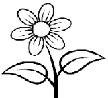 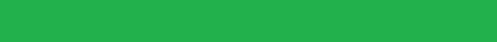 II) Choix de solutionLa solution choisie est un système d'arrosage goutte à goutte. Simple à installer, l'arrosage goutte à goutte apporte la juste quantité d'eau nécessaire aux plantes du jardin. Grâce à la variété des accessoires (tuyaux, raccords, goutteur), le système se construit et évolue au gré des besoins. Pratique, confortable et très économique.A partir du document a, lister dans la nomenclature les différents éléments du système en indiquant le nom, le repère et la quantité en fonction du nombre de carrés de jardin à arroser.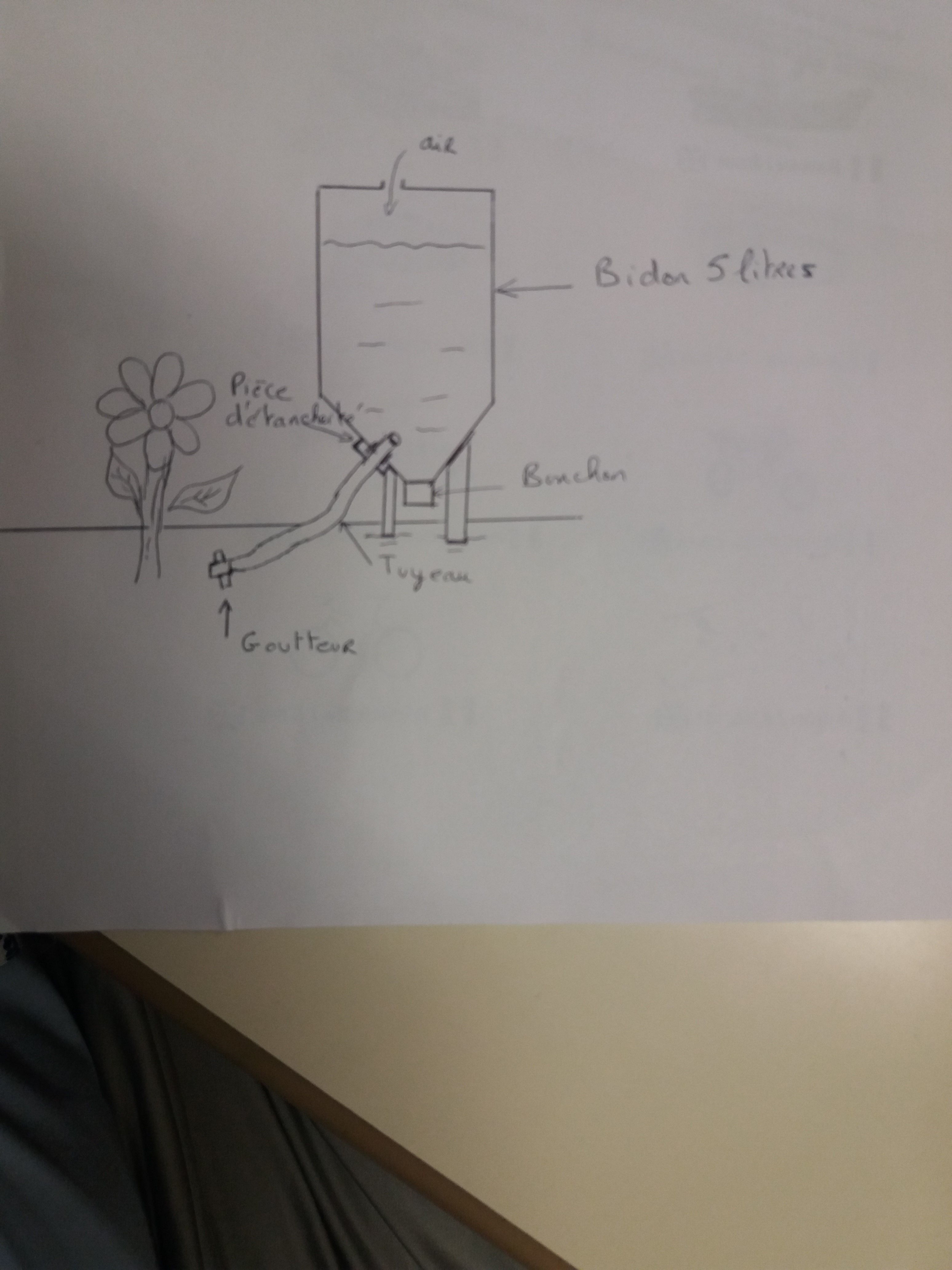 5) A partir des éléments donnés par le professeur, assembler les différentes parties du système d'arrosage à l'aide du document a.Un fois le Bidon rempli, que constate-t-on ?RepèreNomFonctionQuantité